ЭОР преподавателей колледжа по профессиям/специальностям(размещенные на сайте библиотеки в разделе образовательные ресурсы  - электронная библиотека)43.01.09 Повар, кондитерГорбунова Т.Н.1. Рабочая тетрадь для выполнения производственного обучения УП 06 «Приготовление и оформление холодных блюд и закусок» /Т.Н. Горбунова и др. – Режим доступа: https://docs.google.com/document/d/1FEAG-Nzj2oy9llOxPmxniQ3HK7rZJAlhNjY4V4wztqI/edit 2. Рабочая тетрадь для выполнения производственного обучения УП 07 «Приготовление и отпуск холодных и горячих сладких блюд»/Т.Н. Горбунова и др. – Режим доступа: https://docs.google.com/document/d/18Rdfyn4xPhe_Cg2EXnCfgVMd6TPR5lF9Y5iV9QoX6y8/edit3. Рабочая тетрадь для выполнения производственного обучения УП 08 «Приготовление хлебобулочных, мучных и кондитерских изделий»/Т.Н. Горбунова и др. – Режим доступа: https://docs.google.com/document/d/1wgaGSA-NNYDCY0MrF6pmpk2udkR2BwVamTOPq_RK1H0/edit  4. Рабочая тетрадь для выполнения производственного обучения УП 05 «Приготовление  простых блюд из мяса и домашней птицы»/Т.Н. Горбунова и др. – Режим доступа: https://docs.google.com/document/d/1ICw06g0eQ_gopycuabFvBJxenOGfyHWyLUPBZCqxEQA/edit5. Рабочая тетрадь для выполнения производственного обучения УП 04 «Приготовление блюд из рыбы»/Т.Н. Горбунова и др. – Режим доступа: https://docs.google.com/document/d/16ORdXlS3kdEIOnAydlDL1TEdbqslDVaP4_kKjHV0mdE/edit6. Рабочая тетрадь для выполнения производственного обучения УП 03 «Приготовление супов и соусов». – Режим доступа: https://docs.google.com/document/d/1FGLg96mnhcFQJeOOHSibXX1_xNQrI5AHtsijPbF5LTE/edit 7. Рабочая тетрадь для выполнения производственного обучения УП 02 «Приготовление блюд и гарниров из круп, бобовых, макаронных изделий, яиц, творога, теста». – Режим доступа: https://docs.google.com/document/d/1eqEwxgkzx2Bwv3KKXzsyzwTy6oSZqEJiQUGAlS4nnLc/edit 8. Рабочая тетрадь для выполнения производственного обучения УП 01 «Приготовление блюд из овощей и грибов». – Режим доступа: https://docs.google.com/document/d/17iF8ZCe5oEDcV4TQ6ozhGu-iClhoPB3frp1CUybMLm8/edit Солодова В.Н.1. Методическая разработка на тему: «Распознавание видов пряностей, приправ и соусов» /В.Н. Солодова [Электронный ресурс]. – Режим доступа: https://docs.google.com/document/d/1hdO0IEQVqggPIN-lpteKEBS5QmiiLfKXxzmC8n0AWEM/edit 29.01.09 ПортнойБубненкова В.А.1. Методические   указания по выполнению практических работ к разделу 2 «Теоретические основы моделирования швейных изделий»по учебной дисциплине «Основы конструирования и моделирования одежды» по профессии «Портной» / В.А. Бубненкова, 2019 г.- Режим доступа: https://infourok.ru/metodicheskie-ukazaniya-po-vipolneniyu-prakticheskih-rabot-k-razdelu-teoreticheskie-osnovi-modelirovaniya-shveynih-izdeliypo-uch-3709687.html 2. Ажурная вышивка или просто «Решелье» / В.А. Бубненкова, 2019 г.- Режим доступа: https://infourok.ru/prezentaciya-rishele-po-mdk-tehnologiya-hudozhestvennoy-ruchnoy-vishivki-3461491.html 3. Методическая разработка часа мастера "Важные мелочи"учащиеся группы профессии "Портной"/ В.А. Бубненкова, 2018 г.- Режим доступа: https://infourok.ru/metodicheskaya-razrabotka-chasa-mastera-vazhnie-melochiuchaschiesya-gruppi-professii-portnoy-3463417.html4. Вышивка гладью/ В.А. Бубненкова, 2019 г.- Режим доступа: https://docs.google.com/presentation/d/17jqCUoeEIz5XZS7VVZpELXBKo7zryDWZKidzNvVhuCw/edit?usp=sharing5. Авторская программа междисциплинарного курса «Технология художественной вышивки вручную»/ В.А.Бубненкова. – режим доступа: https://drive.google.com/file/d/1upxv__2lBhwt4aZicMRfD3ZNrQZMQ0gg/view?usp=sharing6. ИНСТРУКЦИОННАЯ КАРТА по выполнению декоративных стежков / В.А.Бубненкова. – режим доступа: https://drive.google.com/file/d/1Eh3QKT9RbiwmT-tGNIBqMNBGWjF9tSaj/view?usp=sharing 7. Тестовые задания по предмету  МДК 04.01 «Технология художественной ручной вышивки» по теме «Декоративные швы» / В.А.Бубненкова. – режим доступа: https://drive.google.com/file/d/1hwxJ1GtqeEsIGCjZyPPJj2j36NiAijdu/view?usp=sharing Гвоздкова Т.М. Сидельникова В.В. 35.02.08 Электрификация и автоматизация сельского хозяйстваПопов А.Е. Глистин Ю.Н. Гололобов И.Ю. https://uchkolledg.wordpress.com/ Яичникова Н.М.1.Электротехника: Рабочая тетрадь / Яичникова Н.М. - Режим доступа: https://docs.google.com/document/d/139PhLgYO8KPh7blmLP4IWnKsJu35doCNm7m7ntH__tk/edit?usp=sharingЛотухов Н.С. Сысоева С.В. Салычева Л.Н. Квадратные уравнения. /  Л.Н. Салычева – [Электронный ресурс]. – 2020. -Режим доступа: https://drive.google.com/file/d/1tc9Jubj8x3lF1M0XrS2jMgW4lFWZ1oPR/view?usp=sharingЗадачи на функциональную зависимость  /  Л.Н. Салычева – [Электронный ресурс]. – 2020. -Режим доступа: https://drive.google.com/file/d/1xOuMmBHi-c8aBsu17MwLk2UfWSnY8szk/view?usp=sharingДифференцирование сложной функции /  Л.Н. Салычева – [Электронный ресурс]. – 2020. -Режим доступа: https://drive.google.com/file/d/1iD97v1gjWn-NK_TYNUBek0b45ItPZ3vN/view?usp=sharingДифференцирование выражений  /  Л.Н. Салычева – [Электронный ресурс]. – 2020. -Режим доступа: https://drive.google.com/file/d/1mrUP3ttlzUcN6R4ZeQtNReBk9aPROOAI/view?usp=sharingГеометрический смысл производной. Уравнение касательной. /  Л.Н. Салычева – [Электронный ресурс]. – 2020. -Режим доступа: https://drive.google.com/file/d/161J8Hz-IhZPFMbow8ilQpM5CIBb7ce4G/view?usp=sharingВторая производная. Механический смысл 1 и 2 производной/  Л.Н. Салычева – [Электронный ресурс]. – 2020. -Режим доступа: https://drive.google.com/file/d/1KFq0xHiAX48c0v9F7gSxvMSZcHSAegLT/view?usp=sharingВекторы и координаты  /  Л.Н. Салычева – [Электронный ресурс]. – 2020. -Режим доступа: https://drive.google.com/file/d/1MGOd5UzGi-ZXRP3JjZv_3Pe3-PEMPHYR/view?usp=sharing1.  Физика: лабораторно-практические работы/ И.А. Емельянов. - Режим доступа: http://www.tstu.ru/book/elib/pdf/2007/k_Emelianov.pdf35.02.07 Механизация сельского хозяйства (заочная форма обучения)Кожарин В.В. Загороднева Ю.А.1. Загороднева Ю.А. Методика проведения интегрированного занятия по дисциплине «Техническая механика», 2015 г.- Режим доступа: https://docs.google.com/document/d/1CuNNuPDuuXpCNVDX4zihWGPXWbSWSoq9LdrmdJhxYn8/edit2. Загороднева Ю.А. Олимпиада по «Технической механике». – Режим доступа: https://docs.google.com/document/d/1i5QVQl0G7VD7yNfib2vGubRfB4YfRXuVjq0vwW5Uw1c/edit?usp=drive_webКоробов М.В. Федотов В.Г. 35.02.16 Эксплуатация и ремонт сельскохозяйственной техники и оборудованияКожарин В.В. Загороднева Ю.А.1.  Загороднева Ю.А. Методика проведения интегрированного занятия по дисциплине «Техническая механика», 2015 г.- Режим доступа: https://docs.google.com/document/d/1CuNNuPDuuXpCNVDX4zihWGPXWbSWSoq9LdrmdJhxYn8/edit2. Загороднева Ю.А. Олимпиада по «Технической механике». – Режим доступа: https://docs.google.com/document/d/1i5QVQl0G7VD7yNfib2vGubRfB4YfRXuVjq0vwW5Uw1c/edit?usp=drive_webКоробов М.В. Федотов В.Г. 1. Рабочая тетрадь / Яичникова Н.М. - Режим доступа: https://docs.google.com/document/d/139PhLgYO8KPh7blmLP4IWnKsJu35doCNm7m7ntH__tk/edit?usp=sharing 36.02.01 ВетеринарияМалахова И.В. Бунина Т.С. Крылова Татьяна Сергеевна Есина Н. М.            38.02.01 Экономика и бухгалтерский учет ( по отраслям)Кожарина Т.А. Попова Т.В.                21.02.05 Земельно- имущественные отношенияКожарина Т.А.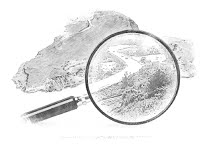 1.  Методическая разработка по курсовому проектированию. ПМ 02.01. «Кадастры и кадастровая оценка земель» Специальности: 21.02.05 «Земельно-имущественные отношения» [Электронный ресурс]. -  Кирсанов: ТОГАПОУ «Аграрно-промышленный колледж», 2015. – Режим доступа: https://docs.google.com/document/d/1_PZmp7cN5K3Lfj96DZgExb5Lz6HFJwIl3eMUtTC8fqo/edit2. Методическая    разработка на тему:  Использование интерактивных методик и  приемов   при изучении  Оборотных средств  в преподавании  «Экономики организации»  для студентов II курса специальности «Земельно-имущественные отношения»/ Кожарина Т.А. – Режим доступа:https://drive.google.com/file/d/1_zIdPy8-n1fyu00IkCi8MihE5Ahsyp4z/view?usp=sharing3. Контрольно-учетный урок по статистике (дифференцированный зачет) для земельно-имущественных отношений [Электронный ресурс]. -  Режим доступа: http://infourok.ru/kontrolnouchetniy-urok-po-statistike-difzachet-dlya-zemimuschotnosheniy-724343.html             23.02.03 Техническое обслуживание и ремонт автомобильного                   транспортаКорниленко А.А. Гололобов И.Ю. https://uchkolledg.wordpress.com/ Кожарин В.В. Дидактические материалы1.   Инструкционно - технологическая карта №1 на выполнение практической работы по МДК 01.01 Назначение и общее устройство тракторов и автомобилей. – Режим доступа: https://docs.google.com/document/d/1uwGxueTXwsFg5cG2sU4YUAa43lLYzd04fjitiReY_KQ/edit 2.   Учебно-методическая карта ЛПЗ по МДК 01.01  Назначение и общее устройство тракторов и автомобилей. Тема: «Введение». - Режим доступа: https://docs.google.com/document/d/1n-_zY1-dnP57ycQ7AjFLylRj6CSE5BKFej8Xkg5S9UI/edit 3.   Кожарин В.В. Методические рекомендации по организации и проведению УП 01. «Техническое обслуживание и ремонт автотранспорта» по специальности  23.02.03.  «Техническое обслуживание и ремонт автомобильного транспорта». – Режим доступа: https://docs.google.com/document/d/1rWPqKAr4lN4Yc_WzSnuuT-eFyOfl1ilgCKErqTwGFAA/edit?usp=drive_web 4.   Кожарин В.В. Методическая разработка открытого урока на тему: «Методика проведения обобщающего занятия по МДК 01.01 Назначение и общее устройство тракторов, автомобилей и сельскохозяйственных  машин по специальности 35.02.07 "Механизация сельского хозяйства". – Режим доступа: https://docs.google.com/document/d/1k8nxywndQGq2LXeQkpVV_OnrQLlG78WTeu38xy5U1ik/editЗагороднева Ю.А.1. Загороднева Ю.А. Методика проведения интегрированного занятия по дисциплине «Техническая механика», 2015 г.- Режим доступа: https://docs.google.com/document/d/1CuNNuPDuuXpCNVDX4zihWGPXWbSWSoq9LdrmdJhxYn8/edit2. Загороднева Ю.А. Олимпиада по «Технической механике». – Режим доступа: https://docs.google.com/document/d/1i5QVQl0G7VD7yNfib2vGubRfB4YfRXuVjq0vwW5Uw1c/edit?usp=drive_webКоробов М.В. Федотов В.Г.  23.02.07 Техническое обслуживание и ремонт двигателей, систем и агрегатов автомобилейГололобов И.Ю. https://uchkolledg.wordpress.com/ Кожарин В.В. Дидактические материалы1.   Инструкционно - технологическая карта №1 на выполнение практической работы по МДК 01.01 Назначение и общее устройство тракторов и автомобилей. – Режим доступа: https://docs.google.com/document/d/1uwGxueTXwsFg5cG2sU4YUAa43lLYzd04fjitiReY_KQ/edit 2.   Учебно-методическая карта ЛПЗ по МДК 01.01  Назначение и общее устройство тракторов и автомобилей. Тема: «Введение». - Режим доступа: https://docs.google.com/document/d/1n-_zY1-dnP57ycQ7AjFLylRj6CSE5BKFej8Xkg5S9UI/edit 3.   Кожарин В.В. Методические рекомендации по организации и проведению УП 01. «Техническое обслуживание и ремонт автотранспорта» по специальности  23.02.03.  «Техническое обслуживание и ремонт автомобильного транспорта». – Режим доступа: https://docs.google.com/document/d/1rWPqKAr4lN4Yc_WzSnuuT-eFyOfl1ilgCKErqTwGFAA/edit?usp=drive_web 4.   Кожарин В.В. Методическая разработка открытого урока на тему: «Методика проведения обобщающего занятия по МДК 01.01 Назначение и общее устройство тракторов, автомобилей и сельскохозяйственных  машин по специальности 35.02.07 "Механизация сельского хозяйства". – Режим доступа: https://docs.google.com/document/d/1k8nxywndQGq2LXeQkpVV_OnrQLlG78WTeu38xy5U1ik/editЗагороднева Ю.А.1. Загороднева Ю.А. Методика проведения интегрированного занятия по дисциплине «Техническая механика», 2015 г.- Режим доступа: https://docs.google.com/document/d/1CuNNuPDuuXpCNVDX4zihWGPXWbSWSoq9LdrmdJhxYn8/edit2.Загороднева Ю.А. Олимпиада по «Технической механике». – Режим доступа: https://docs.google.com/document/d/1i5QVQl0G7VD7yNfib2vGubRfB4YfRXuVjq0vwW5Uw1c/edit?usp=drive_webКоробов М.В. Федотов В.Г.                40.02.01 Право и организация социального обеспеченияЧернопятова В.В.1.Методическая разработка по курсовому проектированию ПМ 02.01. «Кадастры и кадастровая оценка земель» Специальности: 21.02.05 «Земельно-имущественные отношения» [Электронный ресурс] /Чернопятова В.В.  . -  Кирсанов: ТОГАПОУ «Аграрно-промышленный колледж», 2015. – Режим доступа: https://docs.google.com/document/d/1_PZmp7cN5K3Lfj96DZgExb5Lz6HFJwIl3eMUtTC8fqo/edit 35.02.05 Агрономия1. Рабочая тетрадь для лабораторно-практических и контрольных работ по ОП.01.Ботаника и физиология растений /Щигарева М.В.  – Режим доступа: https://docs.google.com/document/d/1EDr02XOL-E5eyi8MQkHr5vdr10WUA333BpLrojLoLxY/edit2. Дневник производственной практики в рамках освоения профессионального модуля ПМ 01. Реализация агротехнологий различной интенсивности МДК 01.02. «Кормопроизводство» по специальности: 35.02.05. «Агрономия» /Н.М. Есина. – Режим доступа: https://docs.google.com/document/d/1Ca2GcDqNiDCFc2GFjCxVU5kyULpEtoPj7IQb7tUz_hQ/edit?usp=sharing43.02.13 Технология парикмахерского искусстваФедотова Е.В. Соснова Е.Н.1. Соснова Е.Н.  Методические рекомендации по проведению учебного занятия  на тему: «Путешествие в школу красоты и стиля» по дисциплине «Парикмахерское искусство», 2016.-Режим доступа: https://docs.google.com/document/d/1Hb7qVI0V4HIwNoYLOuXBE_RsWUGdwDvqB6ZEmoKZoYM/edit?usp=sharing                          43.2 Поварское и кондитерское делоГорбунова Т.Н.1. Рабочая тетрадь для выполнения производственного обучения УП 06 «Приготовление и оформление холодных блюд и закусок» /Т.Н. Горбунова и др. – Режим доступа: https://docs.google.com/document/d/1FEAG-Nzj2oy9llOxPmxniQ3HK7rZJAlhNjY4V4wztqI/edit 2. Рабочая тетрадь для выполнения производственного обучения УП 07 «Приготовление и отпуск холодных и горячих сладких блюд»/Т.Н. Горбунова и др. – Режим доступа: https://docs.google.com/document/d/18Rdfyn4xPhe_Cg2EXnCfgVMd6TPR5lF9Y5iV9QoX6y8/edit3. Рабочая тетрадь для выполнения производственного обучения УП 08 «Приготовление хлебобулочных, мучных и кондитерских изделий»/Т.Н. Горбунова и др. – Режим доступа: https://docs.google.com/document/d/1wgaGSA-NNYDCY0MrF6pmpk2udkR2BwVamTOPq_RK1H0/edit  4. Рабочая тетрадь для выполнения производственного обучения УП 05 «Приготовление  простых блюд из мяса и домашней птицы»/Т.Н. Горбунова и др. – Режим доступа: https://docs.google.com/document/d/1ICw06g0eQ_gopycuabFvBJxenOGfyHWyLUPBZCqxEQA/edit5. Рабочая тетрадь для выполнения производственного обучения УП 04 «Приготовление блюд из рыбы»/Т.Н. Горбунова и др. – Режим доступа: https://docs.google.com/document/d/16ORdXlS3kdEIOnAydlDL1TEdbqslDVaP4_kKjHV0mdE/edit6. Рабочая тетрадь для выполнения производственного обучения УП 03 «Приготовление супов и соусов». – Режим доступа: https://docs.google.com/document/d/1FGLg96mnhcFQJeOOHSibXX1_xNQrI5AHtsijPbF5LTE/edit 7. Рабочая тетрадь для выполнения производственного обучения УП 02 «Приготовление блюд и гарниров из круп, бобовых, макаронных изделий, яиц, творога, теста». – Режим доступа: https://docs.google.com/document/d/1eqEwxgkzx2Bwv3KKXzsyzwTy6oSZqEJiQUGAlS4nnLc/edit 8. Рабочая тетрадь для выполнения производственного обучения УП 01 «Приготовление блюд из овощей и грибов». – Режим доступа: https://docs.google.com/document/d/17iF8ZCe5oEDcV4TQ6ozhGu-iClhoPB3frp1CUybMLm8/edit Солодова В.Н.9. Методическая разработка на тему: «Распознавание видов пряностей, приправ и соусов» /В.Н. Солодова [Электронный ресурс]. – Режим доступа: https://docs.google.com/document/d/1hdO0IEQVqggPIN-lpteKEBS5QmiiLfKXxzmC8n0AWEM/edit                    19.02.04 Технология сахаристых продуктовЭлектротехника: Рабочая тетрадь / Яичникова Н.М. - Режим доступа: https://docs.google.com/document/d/139PhLgYO8KPh7blmLP4IWnKsJu35doCNm7m7ntH__tk/edit?usp=sharingЗагороднева Ю.А.Загороднева Ю.А. Методика проведения интегрированного занятия по дисциплине «Техническая механика», 2015 г.- Режим доступа: https://docs.google.com/document/d/1CuNNuPDuuXpCNVDX4zihWGPXWbSWSoq9LdrmdJhxYn8/editЗагороднева Ю.А. Олимпиада по «Технической механике». – Режим доступа: https://docs.google.com/document/d/1i5QVQl0G7VD7yNfib2vGubRfB4YfRXuVjq0vwW5Uw1c/edit?usp=drive_webСысоева С.В. Основные понятия ГО: презентация / https://drive.google.com/file/d/0B6KIM6-QnsRaV0UzOElwTkdGWVU/view?usp=sharing  Меры безопасности на занятиях по огневой подготовке: презентация / В.А. Урюпин. – Режим доступа: https://drive.google.com/file/d/0B6KIM6-QnsRaV0UzOElwTkdGWVU/view?usp=sharing Оповещение населения о ЧС: презентация / В.А. Урюпин. – Режим доступа: https://drive.google.com/file/d/0B6KIM6-QnsRaTUhDRU9Jc0lWZ1E/view?usp=sharing Физика: лабораторно-практические работы/ И.А. Емельянов. - Режим доступа: http://www.tstu.ru/book/elib/pdf/2007/k_Emelianov.pdfСалычева Л.Н.               35.01.14 Мастер по техническому обслуживанию и ремонту     машинно- тракторного паркаКожарин В.В. 1. Организация ремонта в мастерской хозяйства:  Методика расчета дипломного проекта / Кожарин В.В. - Режим доступа: https://docs.google.com/document/d/1O-zwGQ9SrikuBhstiln6jQh9y5hhiuQcXuu8wvGpLOI/edit?usp=sharingЭлектротехника: Рабочая тетрадь / Яичникова Н.М. - Режим доступа: https://docs.google.com/document/d/139PhLgYO8KPh7blmLP4IWnKsJu35doCNm7m7ntH__tk/edit?usp=sharingСысоева С.В. 4.  Физика: лабораторно-практические работы/ И.А. Емельянов. - Режим доступа: http://www.tstu.ru/book/elib/pdf/2007/k_Emelianov.pdf38.01.02 Продавец, контролер- кассирЕмелина Л.И. Методическая разработка по теме: «Маркировка и штриховое кодирование товаров» [Электронный ресурс]. -  Кирсанов: ТОГАПОУ «Аграрно-промышленный колледж», 2015. – Режим доступа: https://docs.google.com/document/d/1XacW6e4N5qouhuc5lXMvkqcfdLddYJgUqsi29eoEg_g/edit13.01.10 Электромонтёр по ремонту и обслуживанию электрооборудования ( по отраслям)Гололобов И.Ю. https://uchkolledg.wordpress.com/ Лотухов Н.С.Попов А.Е. Глистин Ю.Н. 08.01.25 Мастер отделочных строительных и декоративных работ Ельцов А.С. 1. Гвоздкова Т.М. Методические рекомендации для студентов на тему: «Пошив брюк»  по профессии «Портной», 2016.- Режим доступа: https://docs.google.com/document/d/1B4v2S5WsYnwQanoR-1eJGhLLXlZjQRXTX1bTz-8rBMY/edit?usp=sharing2. Примерная ВКРhttps://docs.google.com/document/d/1jkyMzswGOWF_ncknoWH_ozC948KLDQBZ2RVAtHJwFII/edit?usp=sharing3. Цветовая гамма в русском народном костюме.- Режим доступа:  www.openclass.ru/node/2677814. Методическая разработка «Образовательные экспедиции как форма проведения интерактивного занятия кружка технического творчества».- Режим доступа: https://infourok.ru/metodicheskaya-razrabotkaobrazovatelnie-ekspedicii-kak-forma-provedeniya-interaktivnogo-zanyatiya-kruzhka-tehnicheskogo-tvorches-2503046.html 5.Презентация проекта: «Исследовательская деятельность как способ формирования профессиональных качеств».- Режим доступа:  https://infourok.ru/proekt-issledovatelskaya-deyatelnost-kak-sposob-formirovaniya-professionalnih-kachestv-2455465.html6. План работы с одаренными студентами на 2017-2018 уч. г.- Режим доступа:. https://infourok.ru/plan-raboti-s-odarennimi-studentami-2456038.html7. Технологическая карта занятия «Варианты увеличения длины брюк, рукавов и длины изделия».- Режим доступа:  https://infourok.ru/tehnologicheskaya-karta-zanyatiya-varianti-uvelicheniya-dlini-bryuk-rukavov-i-dlini-izdeliya-2348923.html8. Педагогический проект на тему: «Создание современной модели доступного образования при подготовке специалистов в области индустрии моды».- Режим доступа:  https://prosveshhenie.ru/issledovateli/material?n=572539. Программа учебной практики ПМ.01 Пошив изделий по индивидуальным заказам.- Режим доступа:  http://nauka-it.ru/index.php/2012-09-29-20-03-36-184/2012-09-29-21-27-15/288-0110. «Выполнение эскиза модели» методические рекомендации для подготовки  выпускной квалификационной работы обучающимися по профессии 29.01.07 «Портной». – Режим доступа:https://infourok.ru/metodicheskie-rekomendacii-vipolnenie-eskiza-modeli-2546353.htmlМетодические рекомендации для студентов по профессии 29.01.07 «Портной» по выполнению самостоятельной работы на тему: «Разработка модели костюма для восточного танца». – Режим доступа: https://infourok.ru/metodicheskie-rekomendacii-dlya-studentov-po-professii-portnoy-po-vipolneniyu-samostoyatelnoy-raboti-na-temu-razrabotka-modeli-k-3353446.htmlИспользование технологии уровневой дифференциации мастером производственного обучения по профессии «Портной» в условиях очно-заочной формы обучения. – Режим доступа: https://infourok.ru/statya-ispolzovanie-tehnologii-urovnevoy-differenciacii-masterom-proizvodstvennogo-obucheniya-po-professii-portnoy-v-usloviyah-o-3336155.htmlПедагогический проект на тему: «Использование социально значимых проектов при подготовке специалистов в области индустрии моды». – Режим доступа: https://infourok.ru/pedagogicheskiy-proekt-na-temu-ispolzovanie-socialno-znachimih-proektov-pri-podgotovke-specialistov-v-oblasti-industrii-modi-3328211.htmlМетодическая разработка «Применение веб-квест технологии в процессе освоения обучающимися ПМ. 04 Выполнение художественной вышивки» УП. 04 «Технология художественной ручной вышивки». – Режим доступа: https://infourok.ru/metodicheskaya-razrabotka-primenenie-vebkvest-tehnologii-v-processe-osvoeniya-obuchayuschimisya-pm-vipolnenie-hudozhestvennoy-vi-3319995.htmlМетодическая разработка «Применение кейс-метода в производственном обучении по профессии 29.01.07 «Портной». – Режим доступа: https://infourok.ru/metodicheskaya-razrabotka-primenenie-keysmetoda-v-proizvodstvennom-obuchenii-po-professii-portnoy-3319998.htmlТрушина Т.П. 1. Методические рекомендации для студентов по  выполнению самостоятельной работы. Профессия «Электромонтер по ремонту и обслуживанию электрооборудования (по отраслям)» / А.Е Попов. – Режим доступа: https://docs.google.com/document/d/1iR5vpWkmU0M0DVtYsto-6lWZ9ZRKVcSBSaky4rd0Nlg/edit?usp=sharing2. Методическое пособие по выполнению ВКР для студентов по профессии «Электромонтер по ремонту и обслуживанию электрооборудования (по отраслям)» / А.Е. Попов. – Режим доступа: https://docs.google.com/document/d/19rVP2MGVD1RISAY2y_kpjo9_MOyAdMSRNjU8nsDS19w/edit?usp=sharing1. Инструкция  по оформлению проектно-сдаточной документации по электромонтажным работам. – Режим доступа: https://docs.google.com/document/d/17Jx4J_bOnNZ9x4QGQA2KpmmuFmrPAxdbHt2VYYga1dU/edit?usp=sharing 2. Учебно – методическое пособие по модулю ПМ 02 «Обеспечение электроснабжения сельскохозяйственных организаций» МДК 02.02  «Эксплуатация систем электроснабжения сельскохозяйственных организаций» . – Режим доступа: https://docs.google.com/document/d/18w1gwtHJvHONIOmqj3Y_n8HAZE6YzMVQwqKFwnRg5z8/edit?usp=sharing 3. Монтаж и эксплуатация электрических распределительных сетей в системах электроснабжения организации: Учебно-методическое пособие/ Глистин Ю.Н. – Режим доступа: https://docs.google.com/document/d/1Vu5bi-0icGXEI9gsHdk8nWUU0nct-_V2hDZvwHG48lA/edit?usp=sharing 4. Эксплуатация воздушных линий электропередачи. – Режим доступа: https://docs.google.com/document/d/1wcYMT2F9jQ2EodgsJO3tSaD5nMn2B4qq1KEae6ODD84/edit?usp=sharing 1.Оформление пояснительной записки и графической части дипломного проекта по специальности 35.02.08 «Электрификация и автоматизация сельского хозяйства» / Н.С. Лотухов. (Электронный ресурс). – 2020 Режим доступа : https://drive.google.com/file/d/104ZevoRaAT_rUWMn9AWeFYHJZW9qeGuv/view?usp=sharing1. Методическое пособие по выполнению выпускной квалификационной работы для студентов по профессии 09.01.03. «Мастер по обработке цифровой информации» / С.В. Сысоева. – Режим доступа: https://docs.google.com/document/d/1_4XUwywVpVXXwsUcvUYXNkIIC1H1ZwKX-BMvAQuY5Q8/edit?usp=sharing ПМО 012. Лекционные материалы по МДК 01.01[Электронный ресурс] / С.В.Сысоева. – Режим доступа: https://docs.google.com/document/d/18umgPSWQdpk__WT5BVRlwm7tUNo9gGw-yAUu0tmbbh4/edit 3. МДК 01.02. Классификация программного обеспечения: теоретические материалы [Электронный ресурс] / С.В.Сысоева. – Режим доступа: https://docs.google.com/document/d/1DPFFgYqUdi0qJIWVtH4ayAwhzQECr3Cq-FwxfYCbCHU/edit 4. МДК 01.02. Пакеты прикладных программ: теоретические материалы [Электронный ресурс] / С.В.Сысоева. – Режим доступа: https://docs.google.com/document/d/1WN6FnlIBEL998xMDBoRv_Dy5pDJ0tV5HWm_gLusHiIE/edit 5. МДК 01.02. Базы данных: презентация [Электронный ресурс] / С.В.Сысоева. – Режим доступа: https://docs.google.com/presentation/d/1okg-zGg8JuOJeteC-p2UwWQdAQoydAg4B1FP7CeL88I/edit 6. МДК 01.02. Текстовый процессор: презентация [Электронный ресурс] / С.В.Сысоева. – Режим доступа: https://docs.google.com/presentation/d/1Ctoes5uQl0SNo4C_1dbrEcEcU7JKjW90WssCt3_E46k/edit#slide=id.p3ПМО 02 7. МДК  02.01. Список интернет-ресурсов [Электронный ресурс] / С.В.Сысоева. – Режим доступа: https://docs.google.com/document/d/1GRaCvLAuGEIjSlbGLy6N_HN331RsUsYwXdJ7gZ0scNY/edit8. МДК  02.01. Информационные ресурсы сети Интернет: Лекционные материалы [Электронный ресурс] / С.В.Сысоева. – Режим доступа: https://docs.google.com/document/d/1fO37LRKIvDgH7yW_qQmEkh0B7uXrD5yC2XDgjWj84Io/edit 9. МДК  02.01. Виды компьютерных сетей: презентация [Электронный ресурс] / С.В.Сысоева. – Режим доступа: https://docs.google.com/presentation/d/1Lz5FI0ZYp1urkeH942jQawAknNISZ3CrYatC2XgP1F8/editДневники отчета производственной практики1.    Кожарин В.В. Дневник-отчет производственной преддипломной практики по специальности   35.02.07  «Механизация  сельского  хозяйства». – Режим доступа: https://docs.google.com/document/d/1kmeMX29wuqZVp6dlDKdMhpcMOAd7szaBl0JyIivCCyw/edit 2.    Кожарин В.В. Дневник-отчет производственной практики ПП 01. Подготовка сельскохозяйственных машин, механизмов, установок, приспособлений к работе, комплектование сборочных единиц. По специальности   35.02.07  «Механизация  сельского  хозяйства». – Режим доступа: https://docs.google.com/document/d/1BIsnQyra-NNT7hEki5e300Yh5wNpLHv57cmdZd8avIM/edit 3.    Кожарин В.В. Дневник-отчет производственной практики ПП 02. Эксплуатация сельскохозяйственной техники. По специальности   35.02.07  «Механизация  сельского  хозяйства». – Режим доступа: https://docs.google.com/document/d/1iRgegV1RixdmGLsI4hRiPj1VM6WR4l_s6Z3_4meImz0/edit?usp=drive_web 4.    Кожарин В.В. Дневник-отчет производственной практики ПП 03. Техническое обслуживание и диагностирование неисправностей сельскохозяйственных машин и механизмов;  ремонт отдельных деталей и узлов. По специальности   35.02.07  «Механизация  сельского  хозяйства». – Режим доступа: https://docs.google.com/document/d/1cjMQSmKdh7ZWc-G1u1XmLXfL1RNzkd01_yDmREAsDiY/edit?usp=drive_web 5.    Кожарин В.В. Дневник-отчет производственной практики ПП 04. Управление работами машинно-тракторного парка сельскохозяйственного предприятия. По специальности   35.02.07  «Механизация  сельского  хозяйства». – Режим доступа: https://docs.google.com/document/d/1U-gBGfTBLGBiFr-8YFpCOT8kIFbhVBeCUD2_ScoXWVM/edit 6.    Кожарин В.В. Дневник-отчет производственной практики ПП 06. Выполнение работ по профессиям "Тракторист-машинист сельскохозяйственного производства" По специальности   35.02.07  «Механизация  сельского  хозяйства». – Режим доступа: https://docs.google.com/document/d/1dt7HR-_kI3LsgrQK_2XOAcmYiuEqfv1ftMkkvKbmUss/edit 7.    Кожарин В.В. Дневник-отчет производственной практики ПМ 02 Выполнение слесарных работ по ремонту и техническому обслуживанию сельскохозяйственных машин и оборудования. По  профессии    35.01.13  «Тракторист-машинист  сельскохозяйственного производства». – Режим доступа: https://docs.google.com/document/d/1mcxaAmvzGBwlqmGB0dcE0ZX6oqx7-oQwUQQzriClTGY/edit 8.    Кожарин В.В. Дневник-отчет производственной практики ПМ 01  Эксплуатация и техническое обслуживание сельскохозяйственных машин и оборудования. По  профессии    35.01.13  «Тракторист-машинист  сельскохозяйственного производства». – Режим доступа: https://docs.google.com/document/d/15TdZrUQmMbtLHEsai-NZQZhcaAEyeM8SuR14VKYsgaE/edit 9.      Кожарин В.В. Методические  рекомендации по оформлению дневника - отчета производственной  практики ПМ 01 Эксплуатация и техническое обслуживание сельскохозяйственных машин и оборудования по профессии  35.01.13  «Тракторист машинист сельскохозяйственного производства». – Режим доступа: https://docs.google.com/document/d/13SCoT0ualveUmEk3s3cFxsbL66BT_RylYnR2RyNuqb8/edit10.   Кожарин В.В. Методические рекомендации по оформлению дневника - отчета производственной практики ПМ 02 Выполнение слесарных работ по ремонту и техническому обслуживанию сельскохозяйственных машин и оборудования по профессии  35.01.13  «Тракторист - машинист  сельскохозяйственного производства». – Режим доступа: https://docs.google.com/document/d/1Up8M20JHWrAudD7hPjillk6wQ0IIGztlnv_Hmx3lmss/edit Дидактические материалы11.   Инструкционно - технологическая карта №1 на выполнение практической работы по МДК 01.01 Назначение и общее устройство тракторов и автомобилей. – Режим доступа: https://docs.google.com/document/d/1uwGxueTXwsFg5cG2sU4YUAa43lLYzd04fjitiReY_KQ/edit 12.   Учебно-методическая карта ЛПЗ по МДК 01.01  Назначение и общее устройство тракторов и автомобилей. Тема: «Введение». - Режим доступа: https://docs.google.com/document/d/1n-_zY1-dnP57ycQ7AjFLylRj6CSE5BKFej8Xkg5S9UI/edit 13.   Рабочая тетрадь по ПМ 01 Подготовка сельскохозяйственных машин, механизмов, установок, приспособлений к работе, комплектование сборочных единиц по специальности 35.02.07 «Механизация сельского  хозяйства». – Режим доступа: https://docs.google.com/document/d/1QT57tCUJqFVKQVRDP441nqnEsGQLrFZhB7nqpKzW1Ag/edit  Методические разработки14.   Кожарин В.В. Проведение конкурса мастерства по МДК 01.02 «Устройство тракторов». По  профессии 35.01.13 «Тракторист-машинист сельскохозяйственного производства». – Режим доступа: https://docs.google.com/document/d/1cdiek3Y-gcEbXQ3uoIznZtfx4UcQzW8lM92uPvLwd1I/edit 15.   Кожарин В.В. Методическая разработка на тему: «Организация и методика проведения учебной практики УП 01.  по МДК 01.02 Раздел 1  Устройство тракторов» по профессии 35.01.13 «Тракторист - машинист  сельскохозяйственного производства». – Режим доступа: https://docs.google.com/document/d/1Q8-NFUHy0BY-rg7-FWJVCfLtX4Jg4Wt2WrdlArd7Fd0/edit 16.   Кожарин В.В. Методическая разработка открытого урока на тему: «Системы питания дизельного двигателя» по  МДК 01.02   Раздел 1 «Устройство тракторов» по профессии 35.01.13  «Тракторист - машинист сельскохозяйственного производства». – Режим доступа: https://docs.google.com/document/d/1rTrlX2fCUysTSlMeNVrApMi9Ehq065agttIK74ia230/edit 17.   Кожарин В.В. Методические рекомендации по организации и проведению УП 01. «Техническое обслуживание и ремонт автотранспорта» по специальности  23.02.03.  «Техническое обслуживание и ремонт автомобильного транспорта». – Режим доступа: https://docs.google.com/document/d/1rWPqKAr4lN4Yc_WzSnuuT-eFyOfl1ilgCKErqTwGFAA/edit?usp=drive_web 18.   Кожарин В.В. Методическая разработка открытого урока на тему: «Методика проведения обобщающего занятия по МДК 01.01 Назначение и общее устройство тракторов, автомобилей и сельскохозяйственных  машин по специальности 35.02.07 "Механизация сельского хозяйства". – Режим доступа: https://docs.google.com/document/d/1k8nxywndQGq2LXeQkpVV_OnrQLlG78WTeu38xy5U1ik/edit19.   Кожарин В.В. Методическая разработка на тему:   «Методы обучения в преподавании МДК 01.02 Раздел 1 Устройство тракторов» по профессии 35.01.13 «Тракторист-машинист сельскохозяйственного производства». – Режим доступа: https://docs.google.com/document/d/1x4acjxiEB02bw60kHNtiYVLw_yciBzW0co5ZvRnThW8/edit 1.  Коробов М.В. Методика проведения открытого урока по дисциплине «Правила безопасности дорожного движения». – Режим доступа: https://docs.google.com/document/d/17XaG9El79Y9IvHMJ5IpN9a1dBSfjMxNtag90dOXc3D4/edit 1. Методическая разработка классного часа «Стремление в высоту» / В.Г. Федотов. – Режим доступа: https://docs.google.com/document/d/14lWKtwhBa-x8s8uH3U67FYp8lss90KMhU1t_12mUMds/edit?usp=sharing 2. Фонды оценочных средств. ПМ 01    Подготовка сельскохозяйственных машин, механизмов, установок, приспособлений к работе, комплектование сборочных единиц. Междисциплинарные курсы. МДК 01.01   Назначение и общее устройство тракторов, автомобилей и сельскохозяйственных машин. Специальность  35.02.07   "Механизация сельского хозяйства/ В.Г. Федотов. – Режим доступа: https://docs.google.com/document/d/170z__f4pbyMkjovyUwrtrhoUnBbvY6Hsw9jbHlsWo5Q/edit?usp=sharing Дневники отчета производственной практики1.    Кожарин В.В. Дневник-отчет производственной преддипломной практики по специальности   35.02.07  «Механизация  сельского  хозяйства». – Режим доступа: https://docs.google.com/document/d/1kmeMX29wuqZVp6dlDKdMhpcMOAd7szaBl0JyIivCCyw/edit 2.    Кожарин В.В. Дневник-отчет производственной практики ПП 01. Подготовка сельскохозяйственных машин, механизмов, установок, приспособлений к работе, комплектование сборочных единиц. По специальности   35.02.07  «Механизация  сельского  хозяйства». – Режим доступа: https://docs.google.com/document/d/1BIsnQyra-NNT7hEki5e300Yh5wNpLHv57cmdZd8avIM/edit 3.    Кожарин В.В. Дневник-отчет производственной практики ПП 02. Эксплуатация сельскохозяйственной техники. По специальности   35.02.07  «Механизация  сельского  хозяйства». – Режим доступа: https://docs.google.com/document/d/1iRgegV1RixdmGLsI4hRiPj1VM6WR4l_s6Z3_4meImz0/edit?usp=drive_web 4.    Кожарин В.В. Дневник-отчет производственной практики ПП 03. Техническое обслуживание и диагностирование неисправностей сельскохозяйственных машин и механизмов;  ремонт отдельных деталей и узлов. По специальности   35.02.07  «Механизация  сельского  хозяйства». – Режим доступа: https://docs.google.com/document/d/1cjMQSmKdh7ZWc-G1u1XmLXfL1RNzkd01_yDmREAsDiY/edit?usp=drive_web 5.    Кожарин В.В. Дневник-отчет производственной практики ПП 04. Управление работами машинно-тракторного парка сельскохозяйственного предприятия. По специальности   35.02.07  «Механизация  сельского  хозяйства». – Режим доступа: https://docs.google.com/document/d/1U-gBGfTBLGBiFr-8YFpCOT8kIFbhVBeCUD2_ScoXWVM/edit 6.    Кожарин В.В. Дневник-отчет производственной практики ПП 06. Выполнение работ по профессиям "Тракторист-машинист сельскохозяйственного производства" По специальности   35.02.07  «Механизация  сельского  хозяйства». – Режим доступа: https://docs.google.com/document/d/1dt7HR-_kI3LsgrQK_2XOAcmYiuEqfv1ftMkkvKbmUss/edit 7.    Кожарин В.В. Дневник-отчет производственной практики ПМ 02 Выполнение слесарных работ по ремонту и техническому обслуживанию сельскохозяйственных машин и оборудования. По  профессии    35.01.13  «Тракторист-машинист  сельскохозяйственного производства». – Режим доступа: https://docs.google.com/document/d/1mcxaAmvzGBwlqmGB0dcE0ZX6oqx7-oQwUQQzriClTGY/edit 8.    Кожарин В.В. Дневник-отчет производственной практики ПМ 01  Эксплуатация и техническое обслуживание сельскохозяйственных машин и оборудования. По  профессии    35.01.13  «Тракторист-машинист  сельскохозяйственного производства». – Режим доступа: https://docs.google.com/document/d/15TdZrUQmMbtLHEsai-NZQZhcaAEyeM8SuR14VKYsgaE/edit 9.      Кожарин В.В. Методические  рекомендации по оформлению дневника - отчета производственной  практики ПМ 01 Эксплуатация и техническое обслуживание сельскохозяйственных машин и оборудования по профессии  35.01.13  «Тракторист машинист сельскохозяйственного производства». – Режим доступа: https://docs.google.com/document/d/13SCoT0ualveUmEk3s3cFxsbL66BT_RylYnR2RyNuqb8/edit10.   Кожарин В.В. Методические рекомендации по оформлению дневника - отчета производственной практики ПМ 02 Выполнение слесарных работ по ремонту и техническому обслуживанию сельскохозяйственных машин и оборудования по профессии  35.01.13  «Тракторист - машинист  сельскохозяйственного производства». – Режим доступа: https://docs.google.com/document/d/1Up8M20JHWrAudD7hPjillk6wQ0IIGztlnv_Hmx3lmss/edit Дидактические материалы11.   Инструкционно - технологическая карта №1 на выполнение практической работы по МДК 01.01 Назначение и общее устройство тракторов и автомобилей. – Режим доступа: https://docs.google.com/document/d/1uwGxueTXwsFg5cG2sU4YUAa43lLYzd04fjitiReY_KQ/edit 12.   Учебно-методическая карта ЛПЗ по МДК 01.01  Назначение и общее устройство тракторов и автомобилей. Тема: «Введение». - Режим доступа: https://docs.google.com/document/d/1n-_zY1-dnP57ycQ7AjFLylRj6CSE5BKFej8Xkg5S9UI/edit 13.   Рабочая тетрадь по ПМ 01 Подготовка сельскохозяйственных машин, механизмов, установок, приспособлений к работе, комплектование сборочных единиц по специальности 35.02.07 «Механизация сельского  хозяйства». – Режим доступа: https://docs.google.com/document/d/1QT57tCUJqFVKQVRDP441nqnEsGQLrFZhB7nqpKzW1Ag/edit 1.       Коробов М.В. Методика проведения открытого урока по дисциплине «Правила безопасности дорожного движения». – Режим доступа: https://docs.google.com/document/d/17XaG9El79Y9IvHMJ5IpN9a1dBSfjMxNtag90dOXc3D4/edit Корниленко А.А. 1. Методическая разработка классного часа «Стремление в высоту» / В.Г. Федотов. – Режим доступа: https://docs.google.com/document/d/14lWKtwhBa-x8s8uH3U67FYp8lss90KMhU1t_12mUMds/edit?usp=sharing 2. Фонды оценочных средств. ПМ 01    Подготовка сельскохозяйственных машин, механизмов, установок, приспособлений к работе, комплектование сборочных единиц. Междисциплинарные курсы. МДК 01.01   Назначение и общее устройство тракторов, автомобилей и сельскохозяйственных машин. Специальность  35.02.07   "Механизация сельского хозяйства/ В.Г. Федотов. – Режим доступа: https://docs.google.com/document/d/170z__f4pbyMkjovyUwrtrhoUnBbvY6Hsw9jbHlsWo5Q/edit?usp=sharing Яичникова Н.М.УМК1. Учебно-методический комплекс по дисциплине «Латинский язык в ветеринарии» основной профессиональной образовательной программы по специальности  36.02.01 «Ветеринария» для студентов очной формы обучения / Малахова И.В. – Режим доступа: https://docs.google.com/document/d/1OERVOYVK1R8KCol9ppttG0jFTz8-2KD49DZFG943AO4/edit?usp=sharing 2. Учебно-методический комплекс по ПМ 05.01 Выполнение работ по рабочей профессииОператор по искусственному осеменению животных и птиц основной профессиональной образовательной программы по специальности 36.02.01 «Ветеринария» для студентов очной формы обучения / Малахова И.В. – Режим доступа: https://docs.google.com/document/d/1ywLGvp_pguqxVBKsagc4SGFivHlmx5w4JNaDZvW9O2g/edit?usp=sharing  3. Учебно-методический комплекс по дисциплине «Ветеринарная фармакология» основной профессиональной образовательной программы по специальности 36.02.01 «Ветеринария» » для студентов очной формы обучения / Малахова И.В. – Режим доступа: https://docs.google.com/document/d/12_cRkCD6l_yVsjqmqVeriK77XihkKeBeVVJ0THr4ZTg/edit?usp=sharingРабочие тетради:1. Рабочая тетрадь по "Латинскому языку" (Смотрите в прикрепленных файлах)2. Рабочая тетрадь для лабораторно-практических занятий и самостоятельной  внеаудиторной работы по МДК 05.01 «Искусственное осеменение животных и птиц» /Малахова И.В. – Режим доступа: https://docs.google.com/document/d/1LigdQ9EvsYfPdAFenmWqsoSJmEOPVIiIxCvwJggjcd0/edit?usp=sharing 3. Рабочая тетрадь для самостоятельной  внеаудиторной работы по дисциплине«Ветеринарная фармакология» /Малахова И.В. – Режим доступа: https://docs.google.com/document/d/178jjZnaiebBvhC9IG_5Xd66QUvtEZ-a3ZoPb-2GMyVE/edit?usp=sharing 4. Рабочая тетрадь для самостоятельной  внеаудиторной работы по дисциплине«Правовые основы ветеринарной деятельности» /Малахова И.В. – Режим доступа: https://docs.google.com/document/d/1R5pHriW7N1XVf-wVCUZSuTdcE6_KeZZXaGWnRWexOgQ/edit?usp=sharing 5. Рабочая тетрадь для лабораторно-практических занятий и  самостоятельных работ по МДК 02.01 раздел 3 «Акушерство» /Малахова И.В. – Режим доступа: https://docs.google.com/document/d/1IJFn0VDDUKE0KS51p4H7dmChcB5MR0987T-UolGqGLY/edit?usp=sharing 6. Малахова И.В. Рабочая тетрадь для выполнения лабораторно-практических занятий по ПМ 01 МДК 01.01 р. 4 «Паразитология». – Режим доступа: http://pedgazeta.ru/viewdoc.php?id=33781  Методические указания:1. Экологические основы природопользования: методические рекомендации для выполнения внеурочной самостоятельной работы студентами СПО по специальности  «Ветеринария» / Малахова И.В.- Режим доступа: https://docs.google.com/document/d/16XWc5ex5D3hiDrGDvAo4D4O5pe7S_lb5Ybev_OLCNcQ/edit?usp=sharing  2. Методические указания к лабораторным и практическим работам для студентов специальности  36.02.01 «Ветеринария»  ОП. 05 «Ветеринарная фармакология» / Малахова И.В.- Режим доступа: https://docs.google.com/document/d/1TEmnSRtVYoyGd1Uauq4rRDZSbF5JiFZ74z4XNg2GVKY/edit?usp=sharing 3. Методические указания к лабораторным и практическим работам для студентов специальности  36.02.01 «Ветеринария» ПМ 05. Выполнение работ по рабочей профессии Оператор по искусственному осеменению животных и птиц/ Малахова И.В.- Режим доступа: https://docs.google.com/document/d/1qYjjC1Blpk3mP9rqo3bm88VHqmVouxOPlbh3vwifBeQ/edit?usp=sharing 4. Методические указания к лабораторным и практическим работам для студентов специальности  36.02.01 «Ветеринария» ОП. 07 «Правовое обеспечение ветеринарной деятельности» / Малахова И.В.- Режим доступа: https://docs.google.com/document/d/1PHL4hcfDMkqrNzeJGVKktHHt7WHgcu3lbOA8SqDzEkU/edit?usp=sharing 5. Ветеринарная фармакология: Методические указания для самостоятельной работы студентов/ Малахова И.В.- Режим доступа: https://docs.google.com/document/d/1gyne5jc0UT6ZLC6-r3U-_kLVafCdffiQ7ztfQBPtgIE/edit?usp=sharing6.  Правовое обеспечение ветеринарной деятельности: Методические указания для самостоятельной работы студентов/ Малахова И.В.- Режим доступа: https://docs.google.com/document/d/1wUxBLk7RiIAwxE5v-76oPWpVAvcpXIqtaMoVOEsZZw0/edit?usp=sharing 7. Методика проведения урока упражнений при изучении «Имена прилагательные и словообразования»: Методические указания для самостоятельной работы студентов/ Малахова И.В.- Режим доступа: https://docs.google.com/document/d/1bMtFr8KG3UxTg3ygFeokAVOPtjqfrmgh3872-jbFWZE/edit?usp=sharing8.  Методические рекомендации для самостоятельной работы студентов по МДК 05.01 «Искусственное осеменение животных и птиц» / Малахова И.В.- Режим доступа: https://docs.google.com/document/d/1a258FkrK2NL2KUtgaz5AZQbBw_P9WUls0QpBhpSZqYE/edit?usp=sharingДневники отчета:1. Дневник-отчет производственной практики в рамках освоения профессионального модуля ПМ 03. Участие в проведении ветеринарно – санитарной экспертизы продуктов и сырья животного происхождения по специальности: 36.02.01. «Ветеринария» (1) / Малахова И.В. – Режим доступа: https://docs.google.com/document/d/1Yx0cx3re7eDMc3e2y8DcUqcAySuR9mFMV9s-5ERDh7Q/edit?usp=sharing  2. Дневник-отчет производственной практики в рамках освоения профессионального модуля ПМ 03. Участие в проведении ветеринарно – санитарной экспертизы продуктов и сырья животного происхождения по специальности: 36.02.01. «Ветеринария»(2) / Малахова Н.М. – Режим доступа: https://docs.google.com/document/d/1VLFy7z1MI23bOKBh8lUzCdVY4fByTvbeBQD4hYNMU0k/edit?usp=sharingДневники отчета:1. Дневник-отчет производственной практики в рамках освоения профессионального модуля ПМ 01. Осуществление зоогигиенических, профилактических и ветеринарно-санитарных мероприятий по специальности: 36.02.01. «Ветеринария» / Бунина Т.С. – Режим доступа: https://docs.google.com/document/d/1c0HHWdOFW9O_dI_sRMyUg2iy9_Vlhc-HB6G5IB_GG70/edit?usp=sharing  2.Дневник-отчет производственной практики в рамках освоения профессионального модуля ПМ 02. Участие в диагностике и лечении заболеваний сельскохозяйственных животных по специальности: 36.02.01. «Ветеринария» /Бунина Т.С. – Режим доступа: https://docs.google.com/document/d/1VIzzoznlJDA20P-uV52utNoL1Itbe9mk0mIJKYcmZlY/edit?usp=sharing 3. Дневник-отчет производственной практики в рамках освоения профессионального модуля ПМ 04. Проведение санитарно-просветительской деятельности по специальности: 36.02.01. «Ветеринария» / Бунина Т.С. – Режим доступа: https://docs.google.com/document/d/1_e_D4gJFl3uvrQJ7fxc4BN4UbhtGJ55SeMNqkhtlmrs/edit?usp=sharing 4. Дневник-отчет производственной практики в рамках освоения профессионального модуля ПМ 04 Проведение санитарно-просветительской деятельности по специальности: 36.02.01. «Ветеринария»/ Бунина Т.С. – Режим доступа: https://docs.google.com/document/d/1hoN67X0c1erj7W4LVPDFggJJ-oDvvqQVsu3elloimLI/edit?usp=sharing5. Дневник-отчет преддипломной практики в рамках освоения профессионального модуляпо специальности: 36.02.01. «Ветеринария» / Т.С. Бунина. – Режим доступа: https://docs.google.com/document/d/1qJQNbuRbkY93nJ-DZ58120e9ET4fw0FVBCPjLxPkjf0/edit?usp=sharing Методические указания 1. Методические указания по выполнению выпускной квалификационной (дипломной) работы студентам специальности 36.02.01Ветеринария / Т.С. Бунина. – Режим доступа: https://docs.google.com/document/d/1k_B5SyZHD7zvGxAjUqHqyG5Bd-EEFUPoqXy3zPaIsYs/edit?usp=sharing 2. Методические указания для выполнению курсовой работы по модулю МДК 04.01 «Основные методы и формы санитарно-просветительской деятельности» для специальности 36.02.01 «Ветеринария» / Т.С. Бунина. – Режим доступа: https://docs.google.com/document/d/1bRngC6Wm8psPCDCsyH4zSq2NK3GocNxLPZxzzah61vU/edit?usp=sharing 3. Методические указания по подготовке к проведению интерактивной лекции на тему «Хирургические болезни суставов у животных» / Т.С. Бунина. – Режим доступа: https://docs.google.com/document/d/15j4K58gEI8QDu9pgfYnr0t5A1684tXXkYAzncJE_tqw/edit?usp=sharingРабочие тетради 1. Рабочая тетрадь для выполнения лабораторно-практических занятий по  дисциплине ОП.01 «Анатомия и физиология сельскохозяйственных животных» / Т.С. Бунина. – Режим доступа: https://docs.google.com/document/d/1w7_9DHDljLreLvZSYUhitTGfP9PhdEi6azLNg1oao6U/edit?usp=sharing 2.Рабочая тетрадь по дисциплине: ОП. 01 Анатомия и физиология с/х животныхпо специальности: 36.02.01   Ветеринария/ Т.С. Бунина. – Режим доступа: https://docs.google.com/document/d/1EjkFZYdIFIejFEODJQfQDNd99MKad5opvZJKKxjA1iQ/edit?usp=sharing 3. Рабочая тетрадь по учебной практике по дисциплине ОП.01 Анатомия и физиология животных / Т.С. Бунина. – Режим доступа: https://docs.google.com/document/d/1x4CU4kQcBh6zo_X1mbAIFQJgo0i4615wusdSOhm38wE/edit?usp=sharing  4. Рабочая тетрадь для самостоятельной работы студентов по МДК 01.01 «Осуществление зоогигиенических, профилактических и ветеринарно-санитарных мероприятий» Раздел: «Ветеринарная хирургия» Специальность: 36.02.01 «Ветеринария» Курс: III / Т.С. Бунина. – Режим доступа: https://docs.google.com/document/d/1OpxSvy_bZg2M79gYuHP-9HFCCkrjENlOHcWzj3rVKNg/edit?usp=sharing 5. Рабочая тетрадь для проведения практических занятий по МДК 02.01 «Методики диагностики заболеваний сельскохозяйственных животных» раздел «Ветеринарная хирургия» / Т.С. Бунина. – Режим доступа: https://docs.google.com/document/d/1C1KsMFhYGORp6Quuhl9B6UoQ9QUbqg1uhb_mvaRqy6E/edit?usp=sharing 6. Рабочая тетрадь для проведения практических занятий по МДК 01.01 «Осуществление зоогигиенических, профилактических и ветеринарно-санитарных мероприятий» раздел «Ветеринарная хирургия» / Т.С. Бунина. – Режим доступа: https://docs.google.com/document/d/1uRliicW2A175xKyLYg6ijpNKrVUhq7pqgd8_ojkf4WA/edit?usp=sharing 7. Рабочая тетрадь для организации самостоятельной внеаудиторной работы студентов 4 курса. Специальность 36.02.01 «Ветеринария» ПМ 02 «Участие в диагностике и лечении заболеваний сельскохозяйственных животных» по МДК 02.01 «Участие в диагностике и лечении заболеваний сельскохозяйственных животных». Тема4.2. Диагностика и лечение инфекционных болезней / Т.С. Бунина. – Режим доступа: https://docs.google.com/document/d/1DHx_1mYt3pIUBFdhgeq7IsMgmIty8wAWqNIT6amq5og/edit?usp=sharing 8. Рабочая тетрадь по учебной практике ПМ 02.«Участие в диагностике и лечении заболеваний сельскохозяйственных животных» / Т.С. Бунина. – Режим доступа: https://docs.google.com/document/d/182FXBuX6y-QLpujCMoLasWqCPWTF41OLQ464jL0TqWg/edit?usp=sharing9.  Рабочая тетрадь для выполнения ЛПР по дисциплине Эпизоотология для студентов очной формы обучения специальности 36.02.01 Ветеринария / Т.С. Бунина. – Режим доступа: https://docs.google.com/document/d/12X2BhE1WL5s8oLFcj8SUWH0J9wVYIfbrTLkjNmcTRdQ/edit?usp=sharing10. Рабочая тетрадь для  практических занятий по микробиологии/ Т.С. Бунина. – Режим доступа: https://docs.google.com/document/d/1RRlNPOupXKKU54Jiyc2v_yDekNuPTILFGYpwtaQ8Q7A/edit?usp=sharing  УМК 1. Комплект контрольно-оценочных средств по дисциплине ОП.01. Анатомия и физиология животных в рамках основной профессиональной образовательной программы подготовки специалистов среднего звена по специальности 36.02.01 «Ветеринария» / Т.С. Бунина. – Режим доступа: https://docs.google.com/document/d/1dz36FYP47-ke_MFNPlu8kykWl_GLwxM3hy_L4U5sy94/edit?usp=sharing 2. Курс лекций по дисциплине ОП.01 «Анатомия и физиология с/х животных» раздел физиология с/х животных / Т.С. Бунина. – Режим доступа: https://docs.google.com/document/d/1lC1A-c0WQTdEo6HyH1gHUy5pQZ0OUOF5xDghPxbOrgg/edit?usp=sharing 3. Учебно-методический комплекс по дисциплине «Основы микробиологии»« Ветеринария цикл» Естественнонаучный  профиль основной профессиональной образовательной программы по специальности (ей) 36.02.01  «Ветеринария» для студентов очной формы обучения / Т.С. Бунина. – Режим доступа: https://docs.google.com/document/d/1xYKR-GQpFZ9F2enoBaMkO1702jDN0iPD8NOImjzvgNY/edit?usp=sharing 4. Учебно-методические пособие для изучения раздела«Миология» по дисциплине ОП.01 Анатомия и физиология с/х животных/ Т.С. Бунина. – Режим доступа: https://docs.google.com/document/d/19X9uGJz4jRReedgJiy_0OyfkFdkhLim-HTq3hBO1erQ/edit?usp=sharing  Методические разработки 1. Методическая разработка «Организация работы предметного кружка  «Юный микробиолог» / Т.С. Бунина. – Режим доступа: https://docs.google.com/document/d/1Jz_pS56sPxkf_sQ3GRUinGPFOZGioNJ1yoNL6FC0J7Y/edit?usp=sharing2. Методическая разработка «Применение игровых методов в учебно-воспитательном процессе (на примере конкурса «Моя профессия - ветфельдшер» среди студентов III курса специальности  «Ветеринария») / Т.С. Бунина. – Режим доступа: https://docs.google.com/document/d/1Sghebh9ftsQ4loeCEKSl39HPVYQE1d0HX6GRO6gMhRs/edit?usp=sharing 3. Методическая разработка на тему: Использование логических схем в преподавании предмета «Анатомия и физиология животных» / Т.С. Бунина. – Режим доступа: https://docs.google.com/document/d/1-RZnQWKjkcpD8Vze1sgsWm3QK6bNWrRVvqcXsYUD_OA/edit?usp=sharing 4. Методическая разработка «Проведение учебного занятия методом опережающ перспективного  обучения по  дисциплине: Анатомия и физиология животных на тему «Кожа и её производные» / Т.С. Бунина. – Режим доступа: https://docs.google.com/document/d/14gS3HXOeVFyH5OUzlBrujLTEPjaKEg0O72t0CTNPiGg/edit?usp=sharing 1. ПМ.03 Участие в проведении ветеринарно-санитарной экспертизы продуктов и сырья животного происхождения основной профессио нальной образовательной программы специальности 36.02.01 «Ветеринария»/Т.С. Крылова. – Режим доступа: https://drive.google.com/file/d/0B6KIM6-QnsRab3FCNl9jdmlTREU/view?usp=sharing 1. Дневник-отчет преддипломной практики в рамках освоения профессионального модуля по специальности: 36.02.01. «Ветеринария»/ Есина Н.М. – Режим доступа: https://docs.google.com/document/d/1czLBxpkzI5vVWNLNpNN5HuGmY__ofbtjVgBN01tFUhw/edit?usp=sharing  2.  Аттестационные материалы по ОП.04. «Основы зоотехнии» /Н.М. Есина. – Режим доступа: https://docs.google.com/document/d/1l-Gf1eFJoH7LO-4xim7u52DG1SmQDm60CBUnpeVUtFE/edit?usp=sharing   3. Задания для дифференцированного зачета по УП 01.05 “Кормление с/х животных” /Н.М. Есина. – Режим доступа: https://docs.google.com/document/d/1XZH0SKo1nEpdnUIkR4bARTlhFaHjOamQmg2pMY_rKhQ/edit?usp=sharing 4. Тесты по животноводству /Н.М. Есина. – Режим доступа: https://docs.google.com/document/d/1-WW9G-A-a_c77qWp6eEqq0hEWHh6vcDL7U2QI90D074/edit?usp=sharing5. Рабочая тетрадь для лабораторно-практических занятий по дисциплине «Кормление сельскохозяйственных животных» Часть 1. Методы зоотехнической оценки питательности и качества кормов.- Режим доступа: https://docs.google.com/document/d/1r5kuBqSCyWp7bvEqTut3cYVASqodr_DCEuCnPlyGekA/edit?usp=sharing  6. Рабочая тетрадь для лабораторно-практических занятий по дисциплине «Кормление сельскохозяйственных животных» Часть 2. Методы зоотехнической оценки питательности и качества кормов.- Режим доступа: https://docs.google.com/document/d/1zZ4N-O01ViOl9qdbPRZO-lpihJZY3eaMSnT36bc3oPc/edit?usp=sharing 7. Вопросы к экзамену по дисциплине «Кормопроизводство». - Режим доступа: https://docs.google.com/document/d/1KH4UxdTTGxSofPpAG7jLAcyHv30fPsDlHarDX6v9cdU/edit?usp=sharing 8. Тестовые задания по дисциплине «Основы животноводства и пчеловодства». - Режим доступа: https://docs.google.com/document/d/1WWSPpdHiATOHTufHVb-4eXyrf8ybynkrdi3ljtpohwI/edit?usp=sharing 9. Учебно-методический комплекс по МДК 01.01. Методики проведения зоогигиенических, профилактические и ветеринарно-санитарных мероприятий.  Основной профессиональной образовательной программы по специальности 360201  «Ветеринария» для студентов очной и заочной формы обучения.- Режим доступа: https://docs.google.com/document/d/12H0CPKA7KBHAVzMj7LUiONPUm29Vog3d3dEWhzO1gmc/edit?usp=sharing Болотина Г.А.     1. Аттестационные материалы по специальности 38.02.01. Экономика и бухгалтерский учет (по отраслям) Доступны в прикрепленном файле на сайте библ.2. Методические материалы к курсовым работам по специальностям. Доступны в прикрепленном файле на сайте библ.        3. Рабочая тетрадь «Налоги и налогообложение» https://docs.google.com/document/d/1uEMIERry-WHIyY8xrE7Zxnbdw95FyHxlBemaIKF0sDE/edit         12. Методические указания по выполнению практических и контрольных работ по дисциплине «Бухгалтерский учет» для специальности «Экономика и бухгалтерский учет (по отраслям)» https://docs.google.com/document/d/1wF0KkZnZToCrIeMjfoksRvEOvR6Vyw19PQ0L2Kw7P9c/edit               13. Практические задания по учету денежных средств и расчетов https://docs.google.com/document/d/1kDL--w2TniMWOI0PkbvAtQPGfFWuxfN00TYZgRbseOA/edit         14. Проведение практических работ. Дисциплина  ПМ 02 «Ведение бухгалтерского учета источников формирования имущества, выполнение работ по инвентаризации имущества и финансовых обязательств организации» по МДК 02.02  «Бухгалтерская технология проведения и оформления инвентаризации»: Методические рекомендации https://docs.google.com/document/d/1kQZN-FPpxe-HcEBYKdEqSnyQ0NeLxCM-MNTjmUoFA2Q/edit1. Отчет по учебной практике в рамках освоения профессионального модуля ПМ 01. Документирование хозяйственных операций и ведение бухгалтерского учета имущества организации: Методические рекомендации https://docs.google.com/document/d/1PjJOc0irf60b8yhVpgVyX92lDiyuLrmdLVv2IG2HkJs/edit?usp=sharing        2. Методические указания по выполнению практических и контрольных работ по дисциплине «Бухгалтерский учет»для специальности «Экономика и бухгалтерский https://docs.google.com/document/d/1BXHkxfTeksRfXClEdGMdUt2Pnq7EZSHJM9WsH9x9dLg/edit        3.Урок – деловая игра «Зерно любит счет» Методическая разработка по МДК 06.02. Бухгалтерский учет в сельском хозяйстве» для студентов специальности 38.02.01 «Экономика и бухгалтерский учет(по отраслям)». – Режим доступа: https://docs.google.com/document/d/1L_-1Lri58jtGKSXXiuKxZPfeP9hmstZj8U0O9anbb7E/edit?usp=sharing       4.Методическая разработка конкурса профессионального мастерства по специальности 38.02.01 «Экономика и бухгалтерский учет» в части освоения  должности служащего «Кассир». – Режим доступа: https://docs.google.com/document/d/1uujTw1OonuzvKHMYBwq7v-1V20UAvR3slIbF3mt8ch0/edit?usp=sharing 1. Методическая разработка на тему: «Круглый стол: «Возраст – не помеха?». – Режим доступа: https://docs.google.com/document/d/1X1IDzTAy_rQw37UbvgGjMxLDd_7jqYW_F2lED_z3ndM/edit 2. Использование возможностей Интернета для совершенствования процесса обучения при подготовке водителей автотранспортных средств. - Режим доступа: https://docs.google.com/document/d/1YSYPbGJziN6ZiA0daF0NlZkKtmwPnwYDaeGrr4E_xhs/edit 3. План урока производственного обучения по индивидуальному вождению легкового автомобиля ВАЗ 2107. - Режим доступа: https://docs.google.com/document/d/1ULjJRFc79RpK7-hu_dZ0wsLmNTZaUNoOGOfektvvQck/edit Акимов В.В.1.Комплект контрольных заданий для проведения промежуточной аттестации обучающихся по учебному предмету «Вождение транспортных средств категории «В» / В.В. Акимов. – Режим доступа: https://docs.google.com/document/d/1HDUTBM8uMBPnSwOzeOKlrpHl7qiecUCswOCgT6RfXFg/edit?usp=sharing 2. Методические рекомендации для обучающихся по подготовке к квалификационному экзамену «Вождение транспортных средств категории «В» / В.В. Акимов. – Режим доступа: https://docs.google.com/document/d/1x7WzBkdU_SKSp-DAeuTR1poAhaidXZTgbi2cFY3PyUk/edit?usp=sharing 3. Методическая разработка на тему: «Составление технологической карты урока производственного обучения по профессии Водитель транспортных средств категории «В» / В.В. Акимов. – Режим доступа: https://docs.google.com/document/d/1EpdbBsY-rB33TmwvnJ5doyv17IdO9IVrKX3MHtNoAzU/edit?usp=sharing 1. Коробов М.В. Методика проведения открытого урока по дисциплине «Правила безопасности дорожного движения». – Режим доступа: https://docs.google.com/document/d/17XaG9El79Y9IvHMJ5IpN9a1dBSfjMxNtag90dOXc3D4/edit 1. Фонды оценочных средств. ПМ 01    Подготовка сельскохозяйственных машин, механизмов, установок, приспособлений к работе, комплектование сборочных единиц. Междисциплинарные курсы. МДК 01.01   Назначение и общее устройство тракторов, автомобилей и сельскохозяйственных машин. Специальность  35.02.07   "Механизация сельского хозяйства/ В.Г. Федотов. – Режим доступа: https://docs.google.com/document/d/170z__f4pbyMkjovyUwrtrhoUnBbvY6Hsw9jbHlsWo5Q/edit?usp=sharing 1. Коробов М.В. Методика проведения открытого урока по дисциплине «Правила безопасности дорожного движения». – Режим доступа: https://docs.google.com/document/d/17XaG9El79Y9IvHMJ5IpN9a1dBSfjMxNtag90dOXc3D4/edit 1.Фонды оценочных средств. ПМ 01    Подготовка сельскохозяйственных машин, механизмов, установок, приспособлений к работе, комплектование сборочных единиц. Междисциплинарные курсы. МДК 01.01   Назначение и общее устройство тракторов, автомобилей и сельскохозяйственных машин. Специальность  35.02.07   "Механизация сельского хозяйства/ В.Г. Федотов. – Режим доступа: https://docs.google.com/document/d/170z__f4pbyMkjovyUwrtrhoUnBbvY6Hsw9jbHlsWo5Q/edit?usp=sharing 1.Федотова Е.В. Методические рекомендации по выполнению внеаудиторных самостоятельных работ по профессии «Парикмахер», 2016.- Режим доступа: https://docs.google.com/document/d/1oXpGLwT1N36HtscPQUdqjAzN54SVTJaY4GTeIKbeFtM/edit?usp=sharing2. Федотова Е.В. Комплект оценочных средств  для проведения промежуточной аттестации ПМ.02 «Выполнение химической завивки волос» по профессии «Парикмахер»,2015.- Режим доступа: https://docs.google.com/document/d/1l_zDCTalrIoDsCfU3GhwtS3BDarqLvjgvVA-APMZZbI/edit?usp=sharing3. Федотова Е.В. Комплект оценочных средств для проведения промежуточной аттестации ПМ.03 «Выполнение окрашивания волос» по профессии «Парикмахер»,2015.- Режим доступа: https://docs.google.com/document/d/1YDr0kDVux7hZGbFNC64YFssq_H5VfgMjsR_nx-AhusU/edit?usp=sharingМетодическое пособие по выполнению выпускной квалификационной работы для студентов по профессии 09.01.03. «Мастер по обработке цифровой информации» / С.В. Сысоева. – Режим доступа: https://docs.google.com/document/d/1_4XUwywVpVXXwsUcvUYXNkIIC1H1ZwKX-BMvAQuY5Q8/edit?usp=sharing ПМО 01Лекционные материалы по МДК 01.01[Электронный ресурс] / С.В.Сысоева. – Режим доступа: https://docs.google.com/document/d/18umgPSWQdpk__WT5BVRlwm7tUNo9gGw-yAUu0tmbbh4/edit МДК 01.02. Классификация программного обеспечения: теоретические материалы [Электронный ресурс] / С.В.Сысоева. – Режим доступа: https://docs.google.com/document/d/1DPFFgYqUdi0qJIWVtH4ayAwhzQECr3Cq-FwxfYCbCHU/edit МДК 01.02. Пакеты прикладных программ: теоретические материалы [Электронный ресурс] / С.В.Сысоева. – Режим доступа: https://docs.google.com/document/d/1WN6FnlIBEL998xMDBoRv_Dy5pDJ0tV5HWm_gLusHiIE/edit МДК 01.02. Базы данных: презентация [Электронный ресурс] / С.В.Сысоева. – Режим доступа: https://docs.google.com/presentation/d/1okg-zGg8JuOJeteC-p2UwWQdAQoydAg4B1FP7CeL88I/edit МДК 01.02. Текстовый процессор: презентация [Электронный ресурс] / С.В.Сысоева. – Режим доступа: https://docs.google.com/presentation/d/1Ctoes5uQl0SNo4C_1dbrEcEcU7JKjW90WssCt3_E46k/edit#slide=id.p3ПМО 02 МДК  02.01. Список интернет-ресурсов [Электронный ресурс] / С.В.Сысоева. – Режим доступа: https://docs.google.com/document/d/1GRaCvLAuGEIjSlbGLy6N_HN331RsUsYwXdJ7gZ0scNY/edit МДК  02.01. Информационные ресурсы сети Интернет: Лекционные материалы [Электронный ресурс] / С.В.Сысоева. – Режим доступа: https://docs.google.com/document/d/1fO37LRKIvDgH7yW_qQmEkh0B7uXrD5yC2XDgjWj84Io/edit МДК  02.01. Виды компьютерных сетей: презентация [Электронный ресурс] / С.В.Сысоева. – Режим доступа: https://docs.google.com/presentation/d/1Lz5FI0ZYp1urkeH942jQawAknNISZ3CrYatC2XgP1F8/editКвадратные уравнения. /  Л.Н. Салычева – [Электронный ресурс]. – 2020. -Режим доступа: https://drive.google.com/file/d/1tc9Jubj8x3lF1M0XrS2jMgW4lFWZ1oPR/view?usp=sharingЗадачи на функциональную зависимость  /  Л.Н. Салычева – [Электронный ресурс]. – 2020. -Режим доступа: https://drive.google.com/file/d/1xOuMmBHi-c8aBsu17MwLk2UfWSnY8szk/view?usp=sharingДифференцирование сложной функции /  Л.Н. Салычева – [Электронный ресурс]. – 2020. -Режим доступа: https://drive.google.com/file/d/1iD97v1gjWn-NK_TYNUBek0b45ItPZ3vN/view?usp=sharingДифференцирование выражений  /  Л.Н. Салычева – [Электронный ресурс]. – 2020. -Режим доступа: https://drive.google.com/file/d/1mrUP3ttlzUcN6R4ZeQtNReBk9aPROOAI/view?usp=sharingГеометрический смысл производной. Уравнение касательной. /  Л.Н. Салычева – [Электронный ресурс]. – 2020. -Режим доступа: https://drive.google.com/file/d/161J8Hz-IhZPFMbow8ilQpM5CIBb7ce4G/view?usp=sharingВторая производная. Механический смысл 1 и 2 производной/  Л.Н. Салычева – [Электронный ресурс]. – 2020. -Режим доступа: https://drive.google.com/file/d/1KFq0xHiAX48c0v9F7gSxvMSZcHSAegLT/view?usp=sharingВекторы и координаты  /  Л.Н. Салычева – [Электронный ресурс]. – 2020. -Режим доступа: https://drive.google.com/file/d/1MGOd5UzGi-ZXRP3JjZv_3Pe3-PEMPHYR/view?usp=sharingДневники отчета производственной практики1.    Кожарин В.В. Дневник-отчет производственной преддипломной практики по специальности   35.02.07  «Механизация  сельского  хозяйства». – Режим доступа: https://docs.google.com/document/d/1kmeMX29wuqZVp6dlDKdMhpcMOAd7szaBl0JyIivCCyw/edit 2.    Кожарин В.В. Дневник-отчет производственной практики ПП 01. Подготовка сельскохозяйственных машин, механизмов, установок, приспособлений к работе, комплектование сборочных единиц. По специальности   35.02.07  «Механизация  сельского  хозяйства». – Режим доступа: https://docs.google.com/document/d/1BIsnQyra-NNT7hEki5e300Yh5wNpLHv57cmdZd8avIM/edit 3.    Кожарин В.В. Дневник-отчет производственной практики ПП 02. Эксплуатация сельскохозяйственной техники. По специальности   35.02.07  «Механизация  сельского  хозяйства». – Режим доступа: https://docs.google.com/document/d/1iRgegV1RixdmGLsI4hRiPj1VM6WR4l_s6Z3_4meImz0/edit?usp=drive_web 4.    Кожарин В.В. Дневник-отчет производственной практики ПП 03. Техническое обслуживание и диагностирование неисправностей сельскохозяйственных машин и механизмов;  ремонт отдельных деталей и узлов. По специальности   35.02.07  «Механизация  сельского  хозяйства». – Режим доступа: https://docs.google.com/document/d/1cjMQSmKdh7ZWc-G1u1XmLXfL1RNzkd01_yDmREAsDiY/edit?usp=drive_web 5.    Кожарин В.В. Дневник-отчет производственной практики ПП 04. Управление работами машинно-тракторного парка сельскохозяйственного предприятия. По специальности   35.02.07  «Механизация  сельского  хозяйства». – Режим доступа: https://docs.google.com/document/d/1U-gBGfTBLGBiFr-8YFpCOT8kIFbhVBeCUD2_ScoXWVM/edit 6.    Кожарин В.В. Дневник-отчет производственной практики ПП 06. Выполнение работ по профессиям "Тракторист-машинист сельскохозяйственного производства" По специальности   35.02.07  «Механизация  сельского  хозяйства». – Режим доступа: https://docs.google.com/document/d/1dt7HR-_kI3LsgrQK_2XOAcmYiuEqfv1ftMkkvKbmUss/edit 7.    Кожарин В.В. Дневник-отчет производственной практики ПМ 02 Выполнение слесарных работ по ремонту и техническому обслуживанию сельскохозяйственных машин и оборудования. По  профессии    35.01.13  «Тракторист-машинист  сельскохозяйственного производства». – Режим доступа: https://docs.google.com/document/d/1mcxaAmvzGBwlqmGB0dcE0ZX6oqx7-oQwUQQzriClTGY/edit 8.    Кожарин В.В. Дневник-отчет производственной практики ПМ 01  Эксплуатация и техническое обслуживание сельскохозяйственных машин и оборудования. По  профессии    35.01.13  «Тракторист-машинист  сельскохозяйственного производства». – Режим доступа: https://docs.google.com/document/d/15TdZrUQmMbtLHEsai-NZQZhcaAEyeM8SuR14VKYsgaE/edit 9.      Кожарин В.В. Методические  рекомендации по оформлению дневника - отчета производственной  практики ПМ 01 Эксплуатация и техническое обслуживание сельскохозяйственных машин и оборудования по профессии  35.01.13  «Тракторист машинист сельскохозяйственного производства». – Режим доступа: https://docs.google.com/document/d/13SCoT0ualveUmEk3s3cFxsbL66BT_RylYnR2RyNuqb8/edit10.   Кожарин В.В. Методические рекомендации по оформлению дневника - отчета производственной практики ПМ 02 Выполнение слесарных работ по ремонту и техническому обслуживанию сельскохозяйственных машин и оборудования по профессии  35.01.13  «Тракторист - машинист  сельскохозяйственного производства». – Режим доступа: https://docs.google.com/document/d/1Up8M20JHWrAudD7hPjillk6wQ0IIGztlnv_Hmx3lmss/edit Дидактические материалы11.   Инструкционно - технологическая карта №1 на выполнение практической работы по МДК 01.01 Назначение и общее устройство тракторов и автомобилей. – Режим доступа: https://docs.google.com/document/d/1uwGxueTXwsFg5cG2sU4YUAa43lLYzd04fjitiReY_KQ/edit 12.   Учебно-методическая карта ЛПЗ по МДК 01.01  Назначение и общее устройство тракторов и автомобилей. Тема: «Введение». - Режим доступа: https://docs.google.com/document/d/1n-_zY1-dnP57ycQ7AjFLylRj6CSE5BKFej8Xkg5S9UI/edit 13.   Рабочая тетрадь по ПМ 01 Подготовка сельскохозяйственных машин, механизмов, установок, приспособлений к работе, комплектование сборочных единиц по специальности 35.02.07 «Механизация сельского  хозяйства». – Режим доступа: https://docs.google.com/document/d/1QT57tCUJqFVKQVRDP441nqnEsGQLrFZhB7nqpKzW1Ag/edit  Методические разработки14.   Кожарин В.В. Проведение конкурса мастерства по МДК 01.02 «Устройство тракторов». По  профессии 35.01.13 «Тракторист-машинист сельскохозяйственного производства». – Режим доступа: https://docs.google.com/document/d/1cdiek3Y-gcEbXQ3uoIznZtfx4UcQzW8lM92uPvLwd1I/edit 15.   Кожарин В.В. Методическая разработка на тему: «Организация и методика проведения учебной практики УП 01.  по МДК 01.02 Раздел 1  Устройство тракторов» по профессии 35.01.13 «Тракторист - машинист  сельскохозяйственного производства». – Режим доступа: https://docs.google.com/document/d/1Q8-NFUHy0BY-rg7-FWJVCfLtX4Jg4Wt2WrdlArd7Fd0/edit 16.   Кожарин В.В. Методическая разработка открытого урока на тему: «Системы питания дизельного двигателя» по  МДК 01.02   Раздел 1 «Устройство тракторов» по профессии 35.01.13  «Тракторист - машинист сельскохозяйственного производства». – Режим доступа: https://docs.google.com/document/d/1rTrlX2fCUysTSlMeNVrApMi9Ehq065agttIK74ia230/edit 17.   Кожарин В.В. Методические рекомендации по организации и проведению УП 01. «Техническое обслуживание и ремонт автотранспорта» по специальности  23.02.03.  «Техническое обслуживание и ремонт автомобильного транспорта». – Режим доступа: https://docs.google.com/document/d/1rWPqKAr4lN4Yc_WzSnuuT-eFyOfl1ilgCKErqTwGFAA/edit?usp=drive_web 18.   Кожарин В.В. Методическая разработка открытого урока на тему: «Методика проведения обобщающего занятия по МДК 01.01 Назначение и общее устройство тракторов, автомобилей и сельскохозяйственных  машин по специальности 35.02.07 "Механизация сельского хозяйства". – Режим доступа: https://docs.google.com/document/d/1k8nxywndQGq2LXeQkpVV_OnrQLlG78WTeu38xy5U1ik/edit19.   Кожарин В.В. Методическая разработка на тему:   «Методы обучения в преподавании МДК 01.02 Раздел 1 Устройство тракторов» по профессии 35.01.13 «Тракторист-машинист сельскохозяйственного производства». – Режим доступа: https://docs.google.com/document/d/1x4acjxiEB02bw60kHNtiYVLw_yciBzW0co5ZvRnThW8/edit Методическое пособие по выполнению выпускной квалификационной работы для студентов по профессии 09.01.03. «Мастер по обработке цифровой информации» / С.В. Сысоева. – Режим доступа: https://docs.google.com/document/d/1_4XUwywVpVXXwsUcvUYXNkIIC1H1ZwKX-BMvAQuY5Q8/edit?usp=sharing ПМО 01Лекционные материалы по МДК 01.01[Электронный ресурс] / С.В. Сысоева. – Режим доступа: https://docs.google.com/document/d/18umgPSWQdpk__WT5BVRlwm7tUNo9gGw-yAUu0tmbbh4/edit МДК 01.02. Классификация программного обеспечения: теоретические материалы [Электронный ресурс] / С.В. Сысоева. – Режим доступа: https://docs.google.com/document/d/1DPFFgYqUdi0qJIWVtH4ayAwhzQECr3Cq-FwxfYCbCHU/edit МДК 01.02. Пакеты прикладных программ: теоретические материалы [Электронный ресурс] / С.В. Сысоева. – Режим доступа: https://docs.google.com/document/d/1WN6FnlIBEL998xMDBoRv_Dy5pDJ0tV5HWm_gLusHiIE/edit МДК 01.02. Базы данных: презентация [Электронный ресурс] / С.В. Сысоева. – Режим доступа: https://docs.google.com/presentation/d/1okg-zGg8JuOJeteC-p2UwWQdAQoydAg4B1FP7CeL88I/edit МДК 01.02. Текстовый процессор: презентация [Электронный ресурс] / С.В.Сысоева. – Режим доступа: https://docs.google.com/presentation/d/1Ctoes5uQl0SNo4C_1dbrEcEcU7JKjW90WssCt3_E46k/edit#slide=id.p3ПМО 02 МДК  02.01. Список интернет-ресурсов [Электронный ресурс] / С.В. Сысоева. – Режим доступа: https://docs.google.com/document/d/1GRaCvLAuGEIjSlbGLy6N_HN331RsUsYwXdJ7gZ0scNY/edit МДК  02.01. Информационные ресурсы сети Интернет: Лекционные материалы [Электронный ресурс] / С.В. Сысоева. – Режим доступа: https://docs.google.com/document/d/1fO37LRKIvDgH7yW_qQmEkh0B7uXrD5yC2XDgjWj84Io/edit МДК  02.01. Виды компьютерных сетей: презентация [Электронный ресурс] / С.В. Сысоева. – Режим доступа: https://docs.google.com/presentation/d/1Lz5FI0ZYp1urkeH942jQawAknNISZ3CrYatC2XgP1F8/edit1.Оформление пояснительной записки и графической части дипломного проекта по специальности 35.02.08 «Электрификация и автоматизация сельского хозяйства» / Н.С. Лотухов. (Электронный ресурс). – 2020 Режим доступа : https://drive.google.com/file/d/104ZevoRaAT_rUWMn9AWeFYHJZW9qeGuv/view?usp=sharingМетодические рекомендации для студентов по  выполнению самостоятельной работы. Профессия «Электромонтер по ремонту и обслуживанию электрооборудования (по отраслям)» / А.Е Попов. – Режим доступа: https://docs.google.com/document/d/1iR5vpWkmU0M0DVtYsto-6lWZ9ZRKVcSBSaky4rd0Nlg/edit?usp=sharingМетодическое пособие по выполнению ВКР для студентов по профессии «Электромонтер по ремонту и обслуживанию электрооборудования (по отраслям)» / А.Е. Попов. – Режим доступа: https://docs.google.com/document/d/19rVP2MGVD1RISAY2y_kpjo9_MOyAdMSRNjU8nsDS19w/edit?usp=sharing1. Инструкция  по оформлению премо-сдаточной документации по электромонтажным работам. – Режим доступа: https://docs.google.com/document/d/17Jx4J_bOnNZ9x4QGQA2KpmmuFmrPAxdbHt2VYYga1dU/edit?usp=sharing 2. Учебно – методическое пособие по модулю ПМ 02 «Обеспечение электроснабжения сельскохозяйственных организаций» МДК 02.02  «Эксплуатация систем электроснабжения сельскохозяйственных организаций» . – Режим доступа: https://docs.google.com/document/d/18w1gwtHJvHONIOmqj3Y_n8HAZE6YzMVQwqKFwnRg5z8/edit?usp=sharing 3. Монтаж и эксплуатация электрических распределительных сетей в системах электроснабжения организации: Учебно-методическое пособие/ Глистин Ю.Н. – Режим доступа: https://docs.google.com/document/d/1Vu5bi-0icGXEI9gsHdk8nWUU0nct-_V2hDZvwHG48lA/edit?usp=sharinМетодическое пособие по выполнению практических и лабораторных работ ПМ 04. Организация видов работ при эксплуатации и реконструкции строительных объектов. МДК 04.02. Реконструкция зданий. Раздел 2. Проведение мероприятий по оценке технического состояния зданий и сооружений. Тема 2.1 Оценка технического состояния зданий и сооружений / А.С. Ельцов. – Режим доступа: https://docs.google.com/document/d/1d196gy2_VPymHlCJjGv7gP4VXqspmLqhP2LoefjlUy0/edit?usp=sharing 